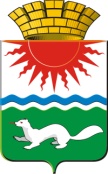 АДМИНИСТРАЦИЯ СОСЬВИНСКОГО ГОРОДСКОГО ОКРУГАПОСТАНОВЛЕНИЕот 08.07.2016       №  506				          р.п. СосьваО внесении дополнений в административный регламент предоставления муниципальной услуги  «Предоставление информации об организации начального, основного общего, среднего общего образования, а также  дополнительного образования в общеобразовательных учреждениях, расположенных на территории Сосьвинского городского округа», утвержденный постановлением администрации Сосьвинского городского округа от 26.07.2010 № 452                                      (с изменениями от 14.06.2013 № 464, от 30.10.2013 № 938, от 28.11.2013 № 1069, от 11.03.2015 № 166)В соответствии с Федеральным законом от 01.12.2014 № 419-ФЗ «О внесении изменений в отдельные законодательные акты РФ по вопросам социальной защиты инвалидов в связи с ратификацией Конвенции о правах инвалидов» и в целях приведения административного регламента предоставления муниципальной услуги в соответствие с законодательством РФ, руководствуясь статьями 30, 45 Устава Сосьвинского городского округа, администрация Сосьвинского городского округаПОСТАНОВЛЯЕТ: Внести в административный регламент предоставления муниципальной услуги «Предоставление информации об организации начального, основного общего, среднего общего образования, а также  дополнительного образования в общеобразовательных учреждениях, расположенных на территории Сосьвинского городского округа», утвержденный постановлением администрации Сосьвинского городского округа от 26.07.2010 № 452 (с изменениями от 14.06.2013 № 464,                            от 30.10.2013 № 938, от 28.11.2013 № 1069, от 11.03.2015 № 166) следующие дополнения:	1) раздела I дополнить пунктом 1.6.  следующего содержания:	«1.6. Заявитель муниципальной услуги на стадии рассмотрения его запроса методистом имеет право:	- представлять дополнительные материалы и документы по рассматриваемому обращению;	- получать уведомление о направлении обращения в органы и организации, в компетенцию которых входит разрешение поставленных в обращении вопросов;	- обращать с жалобой на принятое по обращению решение или на действие (бездействие) в связи с рассмотрением обращения в административном и (или) судебном порядке в соответствии с законодательством РФ;	- обращаться с заявлением о прекращении рассмотрения обращения;	- осуществлять иные действия, не противоречащие настоящему Регламенту.	Параметрами полноты и качества ответа на запрос являются:	- наличие ответов на все поставленные в обращении вопросы;	- четкость, логичность и простота изложения;	- соблюдение при оформлении письменного ответа на обращения общепринятых правил; правил и стандартов делопроизводства.»;	2) пункт 2.5. раздела II дополнить абзацем следующего содержания:	«Также требованиями к помещениям, в которых предоставляется муниципальная услуга являются:1) муниципальная услуга предоставляется в помещениях, соответствующих санитарно-эпидемиологическим правилам и нормативам;2) в помещениях, в которых предоставляется муниципальная услуга, должны быть размещены информационные стенды, содержащие необходимую информацию по условиям предоставления муниципальной услуги, графики работы специалистов,  дополнительная справочная информация;3) для ожидания приема получателям муниципальной услуги отведены места, оборудованные стульями, столами для возможности оформления документов.	4) на территории, прилегающей к зданию Управление образования  имеются места для парковки автотранспортных средств. Доступ к парковочным местам является бесплатным;	5) вход в здание Управление образования оформляется вывеской, а также оборудован пандусом для передвижения инвалидных колясок. 	Вход и передвижение по помещениям, в которых проводится прием граждан, не должны создавать затруднений для лиц с ограниченными возможностями.	В случае необходимости методист, уполномоченный на предоставление муниципальной услуги, осуществляет предоставление муниципальной услуги  по месту жительства инвалида или в дистанционном режиме.»;	3) пункт 2.6. раздела II дополнить абзацем следующего содержания:	«Показателями доступности и качества муниципальной услуги являются:	1) соотношение одобренных обращений к общему количеству поступивших;	2) количество жалоб, поступивших в орган, ответственный за предоставление муниципальной услуги, за организацию приема заявителей;	3) количество удовлетворенных судами исков, поданных в отношении органов и организаций, предоставляющих муниципальную услугу, в части вопросов, касающихся неправомерных действий, в связи с принятыми решениями об отказах в предоставлении муниципальной услуги;	4) соблюдение сроков предоставления муниципальной услуги;	5) количество поступивших жалоб в адрес должностных лиц, ответственных за предоставление муниципальной услуги;	6) количество взаимодействий заявителя с должностными лицами при предоставлении муниципальной услуги и их продолжительность;	7) возможность получения информации о ходе предоставления муниципальной услуги, в том числе с использованием информационно-коммуникационных технологий;	8) сопровождение инвалидов, имеющих стойкие расстройства функции зрения и самостоятельного передвижения, и оказание им помощи в здании (помещении);	9) допуск в здание (помещение) сурдопереводчика и тифлосурдопереводчика;	10) допуск в здание (помещение) собаки-проводника при наличии документа, подтверждающего ее специальное обучение, выданного в соответствии с приказом Министерства труда и социальной защиты РФ от 22.06.2015 № 386н;	11) оказание методистом, уполномоченным на предоставление муниципальной услуги, иной необходимой инвалидам помощи в преодолении барьеров, мешающих получению муниципальной услуги и использованию здания (помещения) наравне с другими лицами.».2. Отраслевому органу администрации Сосьвинского городского округа  «Управление образования» (Кураковой С. А.) внести изменения в сведения о муниципальной услуге в реестр государственных и муниципальных услуг Свердловской области.3. Настоящее постановление опубликовать в газете «Серовский рабочий».4. Контроль исполнения настоящего постановления возложить на заместителя главы администрации Сосьвинского городского округа по экономике и промышленности С. В. Спицину.Глава администрации Сосьвинского городского округа                                                          Г. Н. Макаров    